I have provided select all screenshots following the yes/no formatted question for the first three questions as examples of how the select all format looks. There is a corresponding check all screen for every question that has a yes/no grid in this document. This includes the NHES, NSCG (except salary), and Pew questions.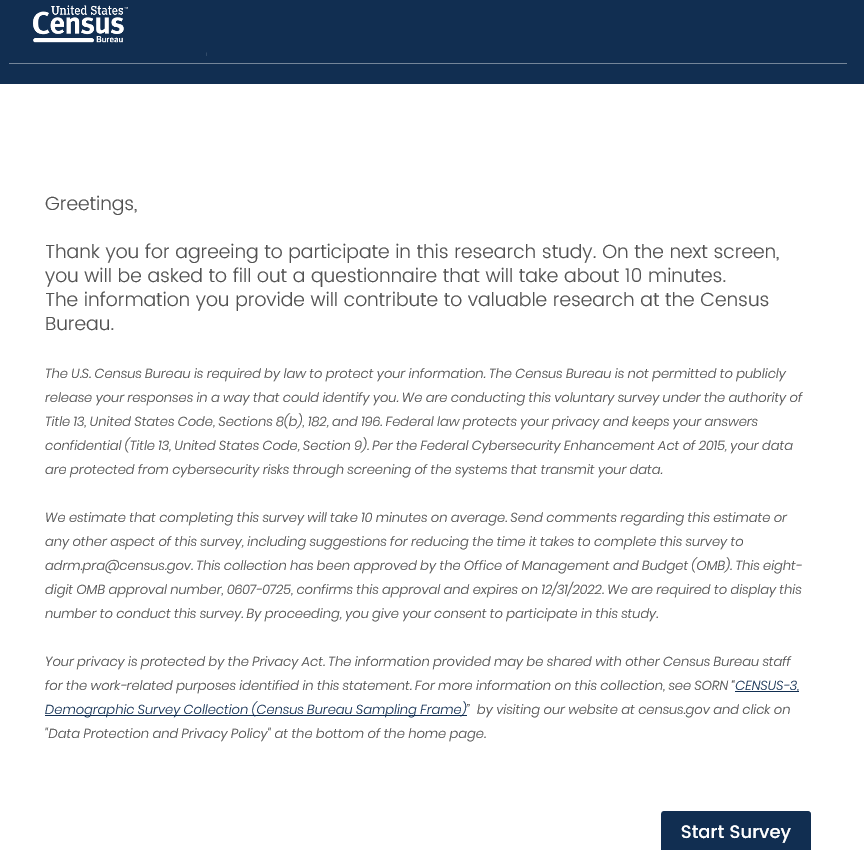 NHESNHES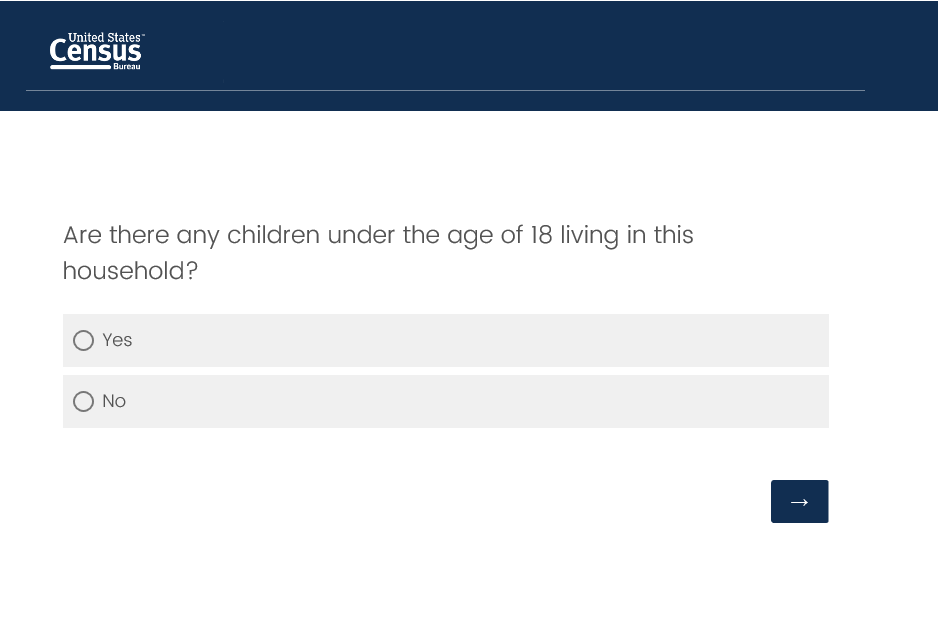 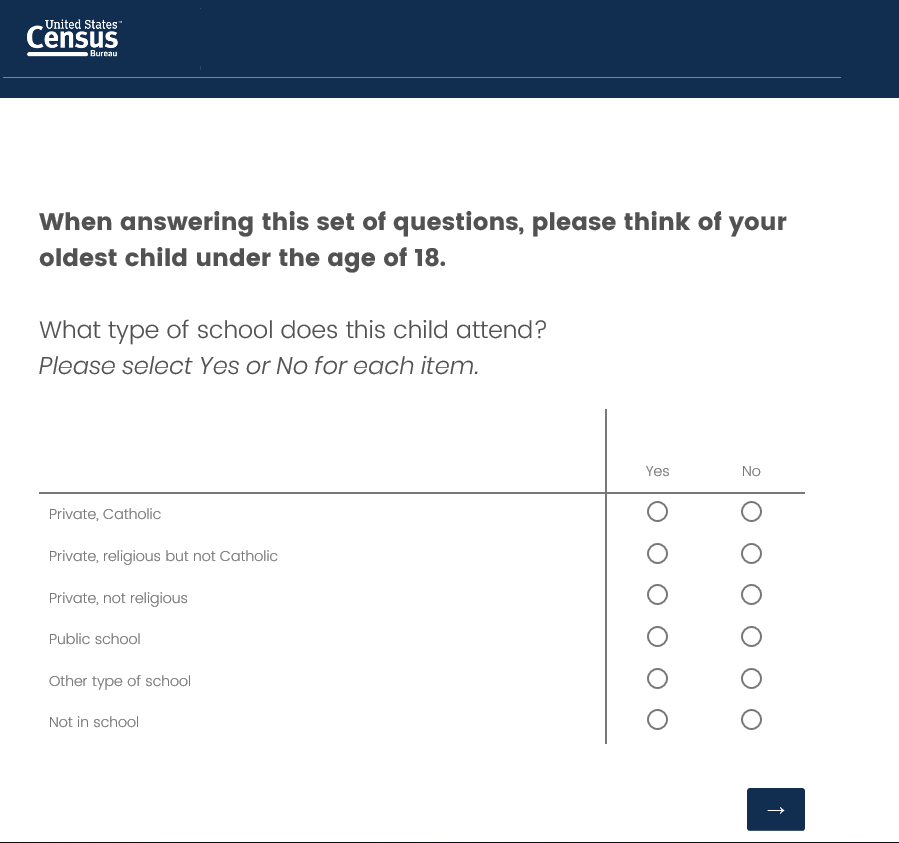 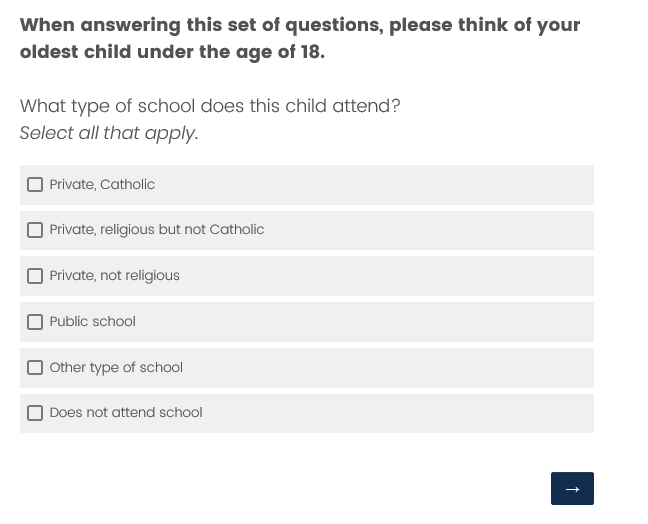 NHES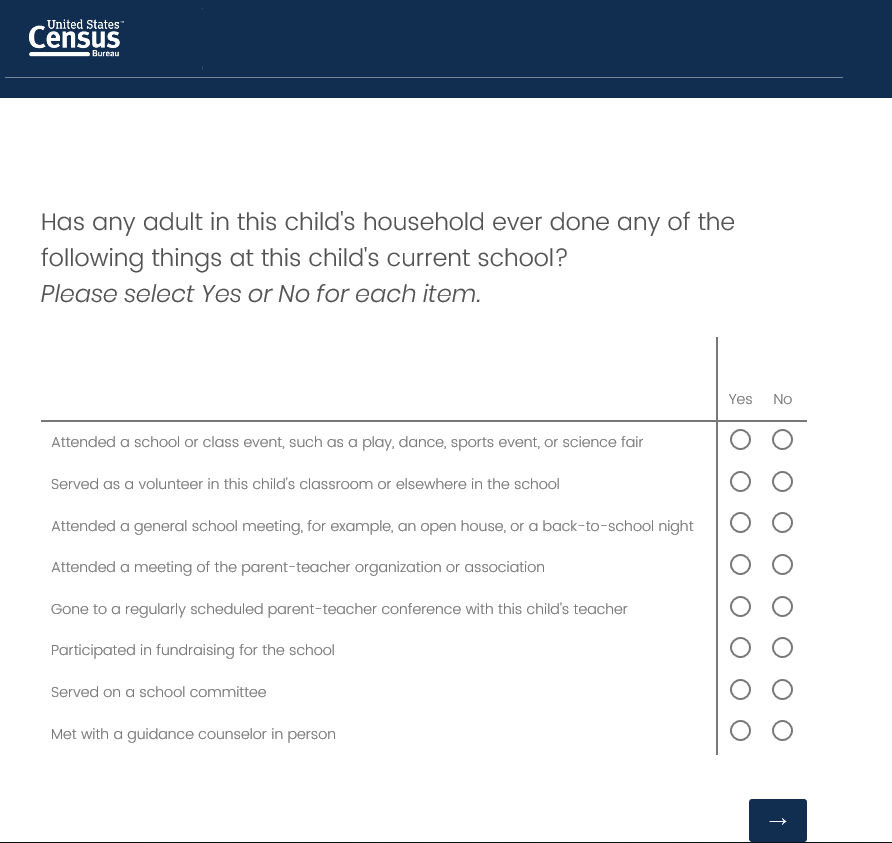 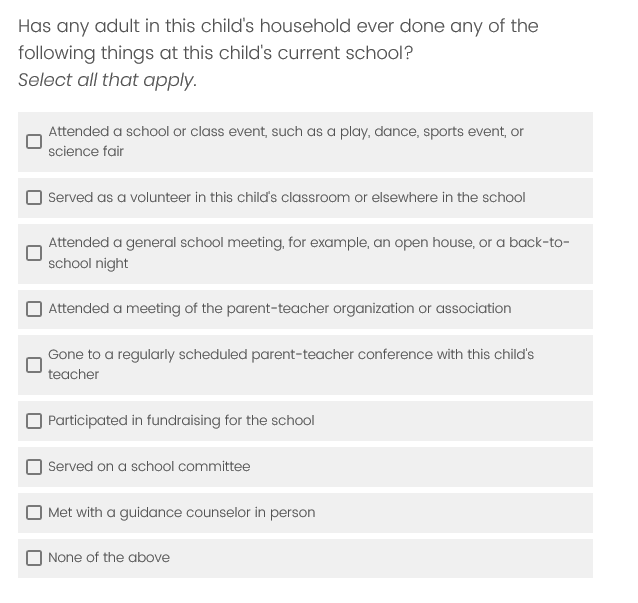 NHES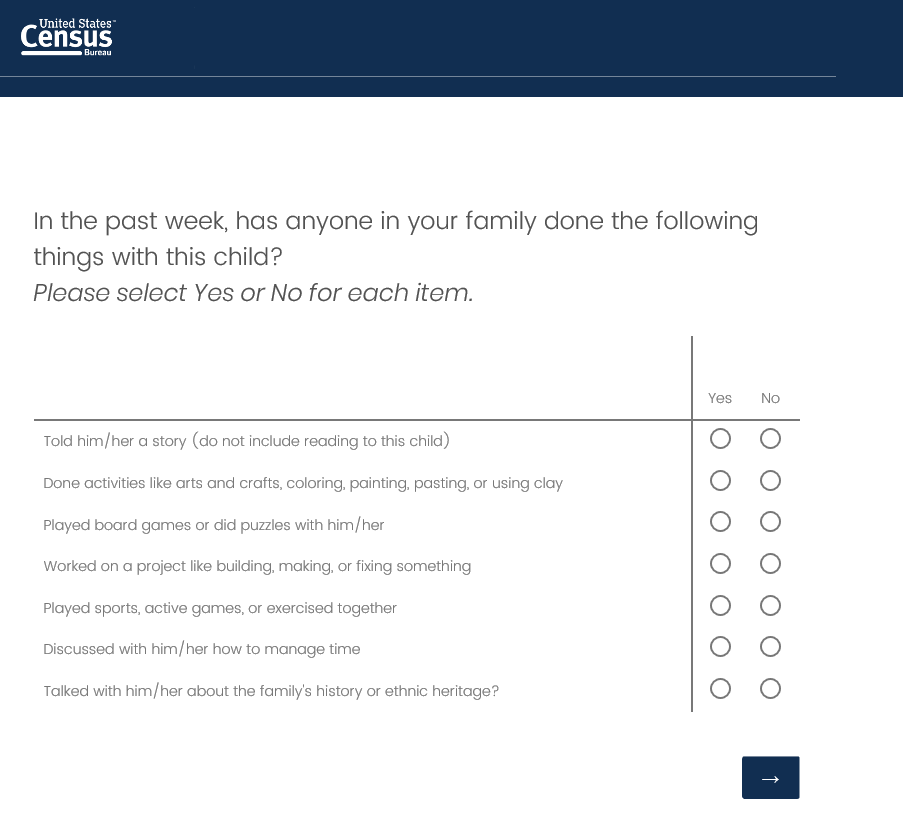 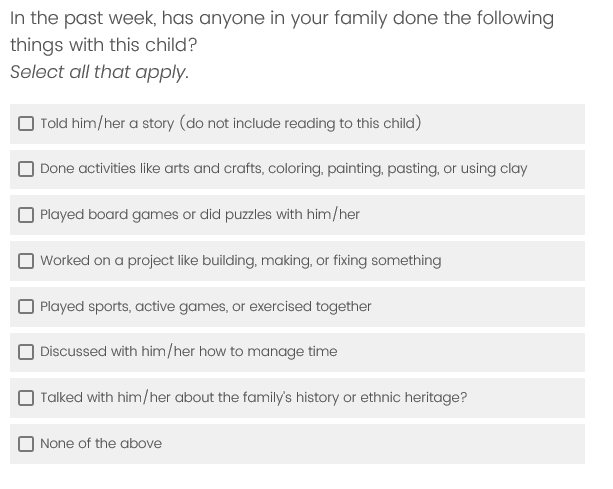 NHES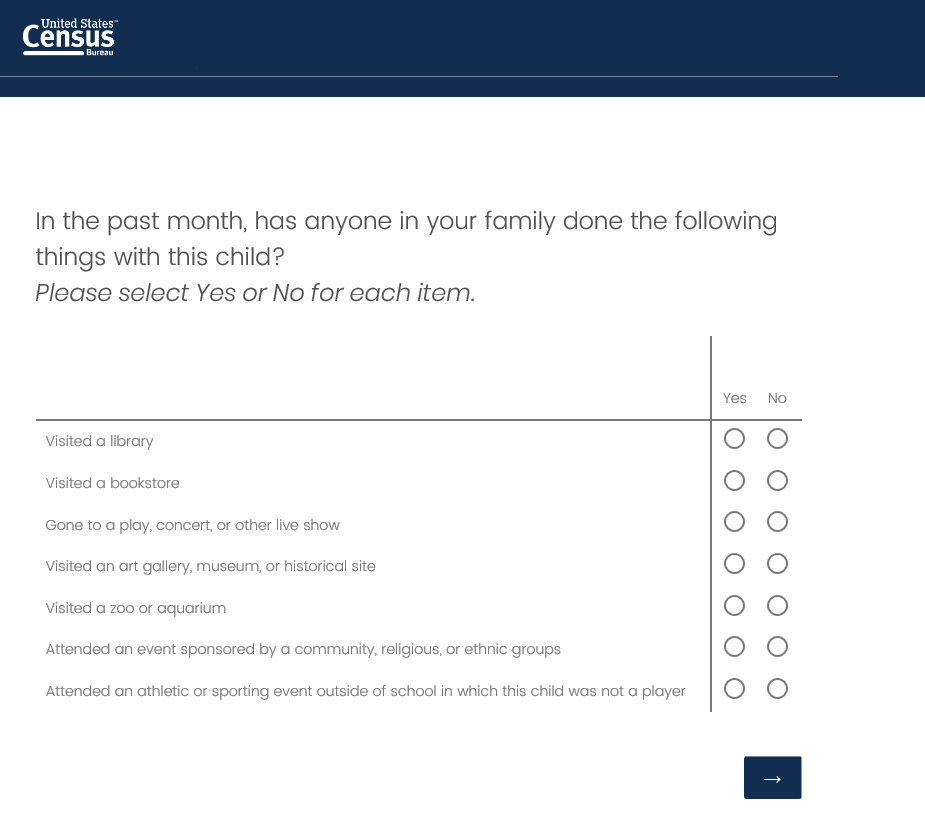 NHES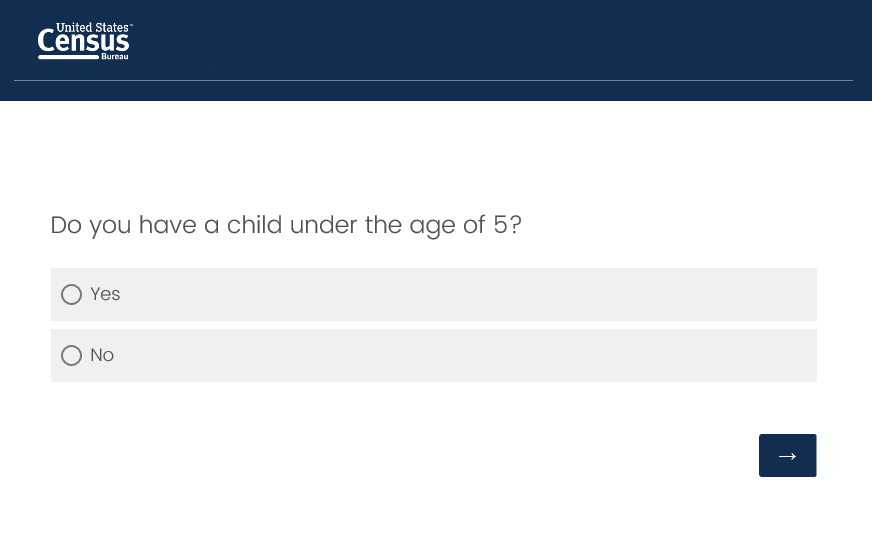 NHES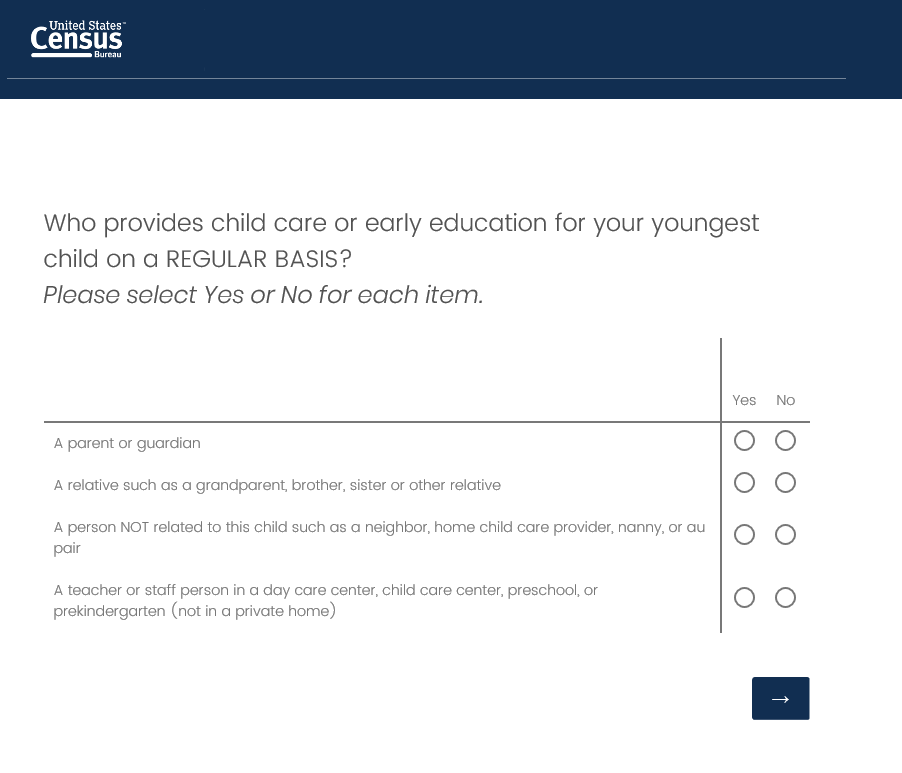 NHES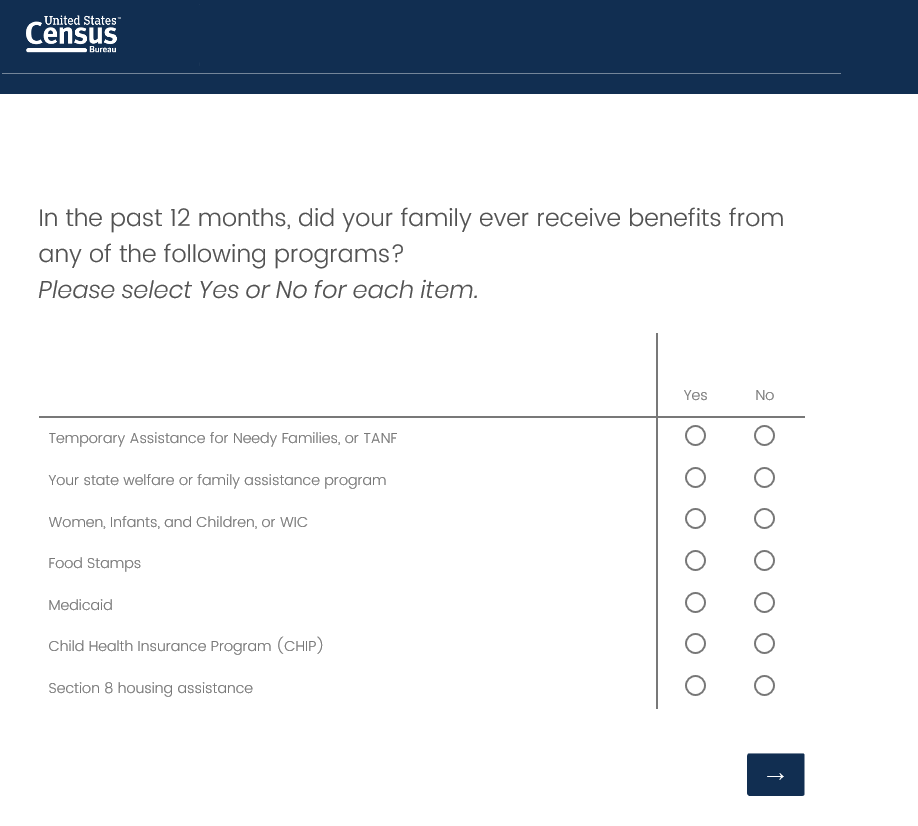 ACS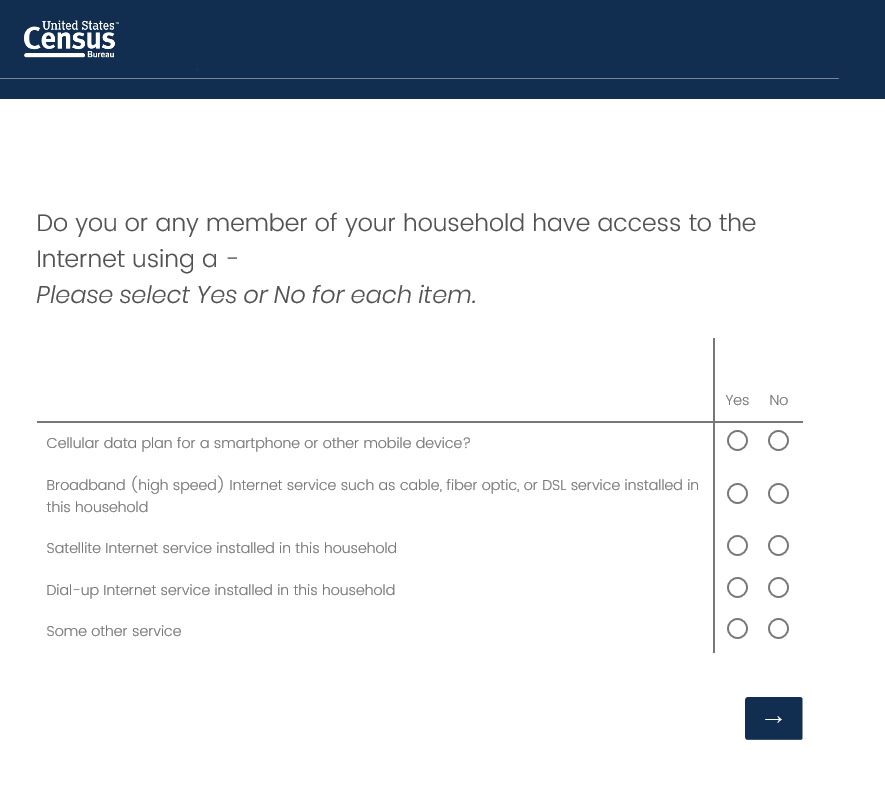 ACS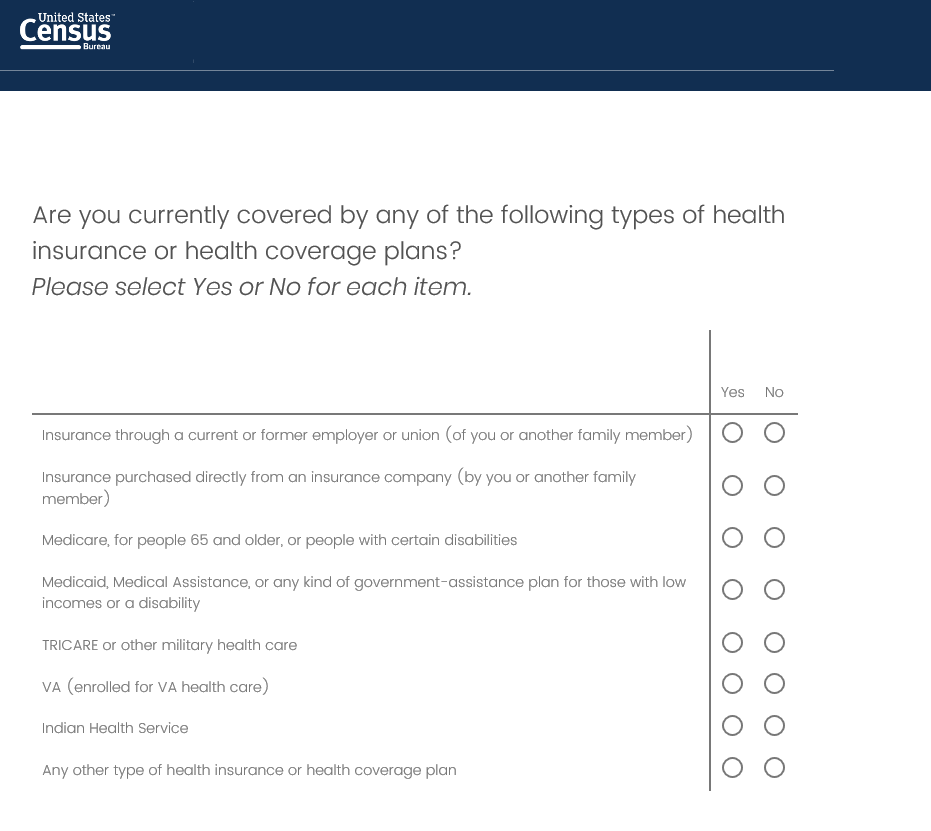 NSCG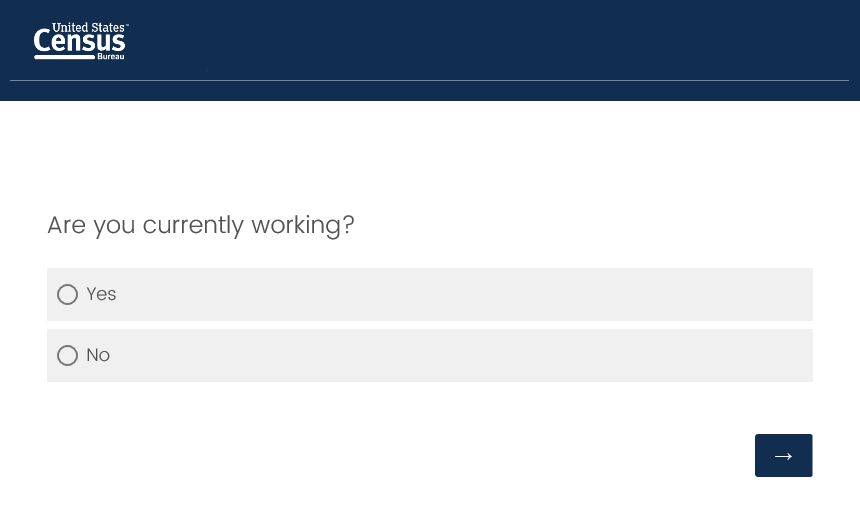 NSCG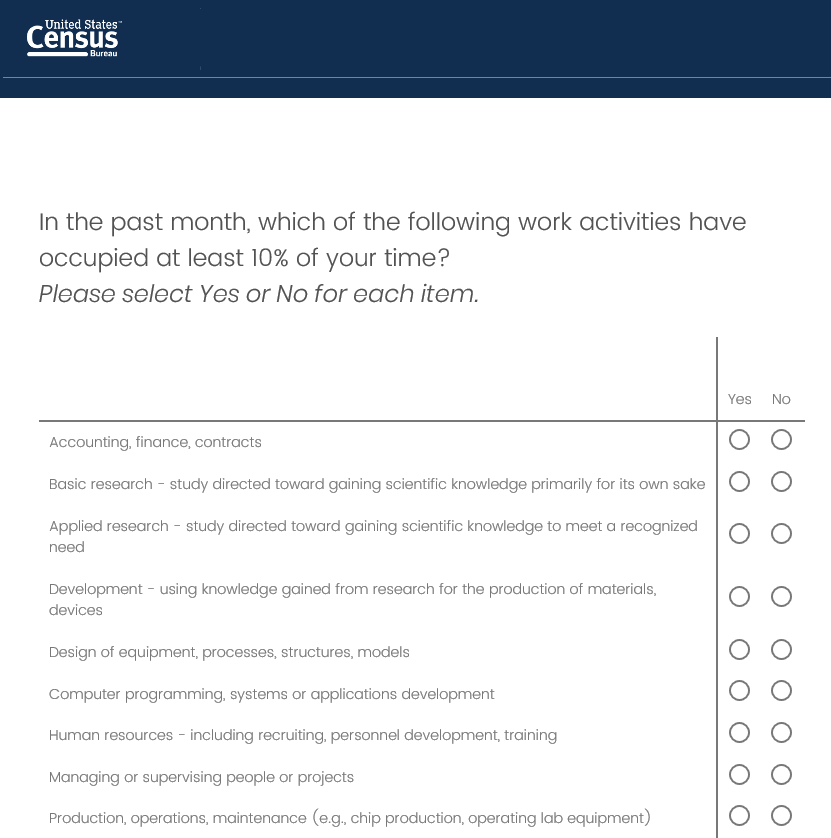 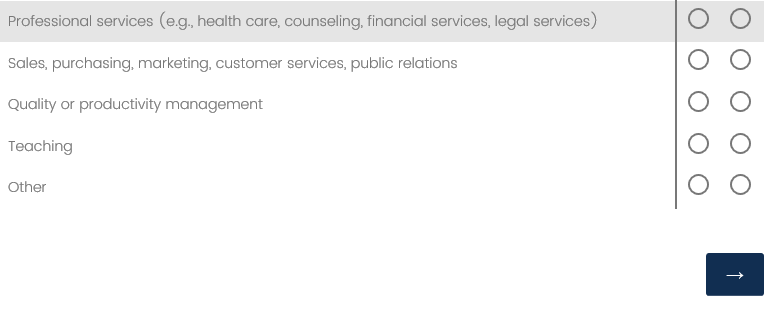 NSCG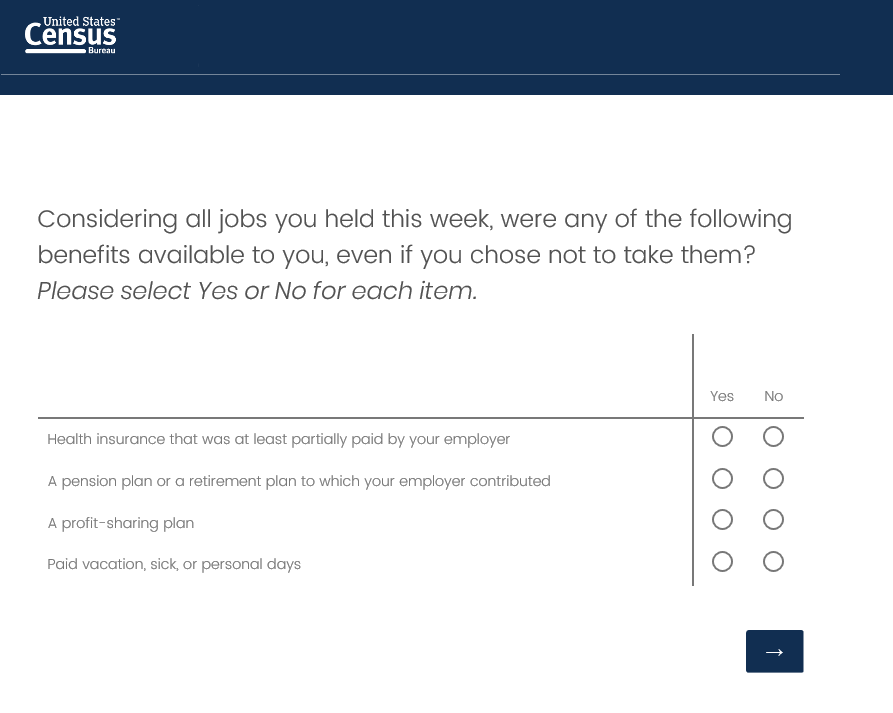 NSCG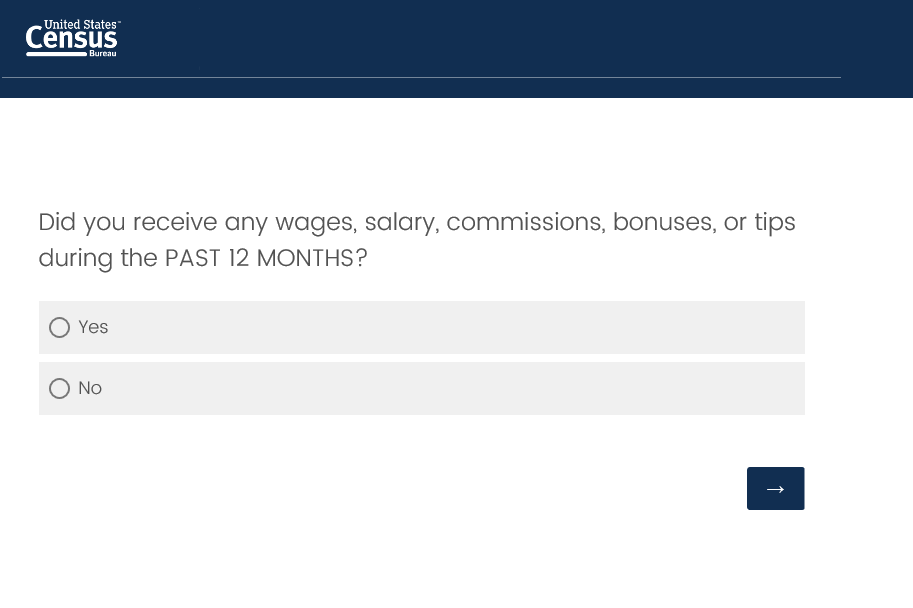 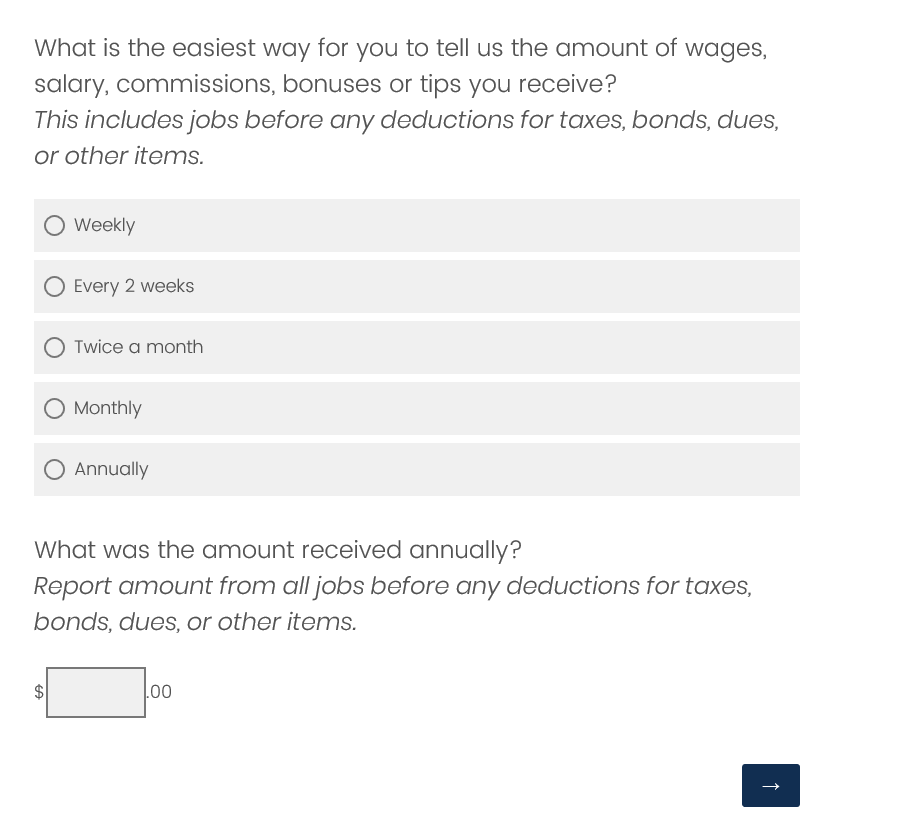 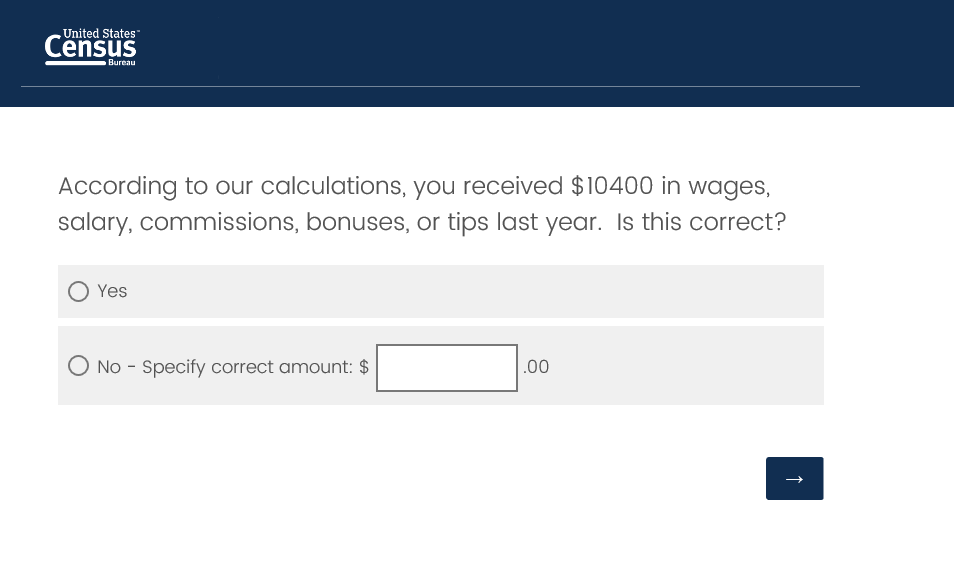 Pew Study (https://www.pewresearch.org/methods/2019/05/09/when-online-survey-respondents-only-select-some-that-apply/)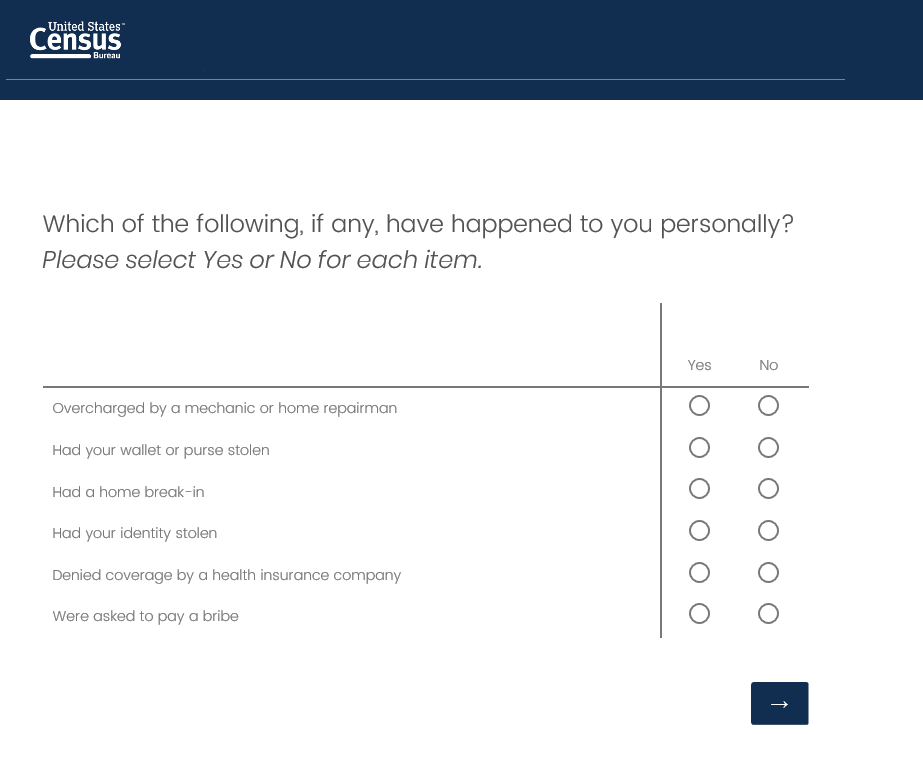 Pew Study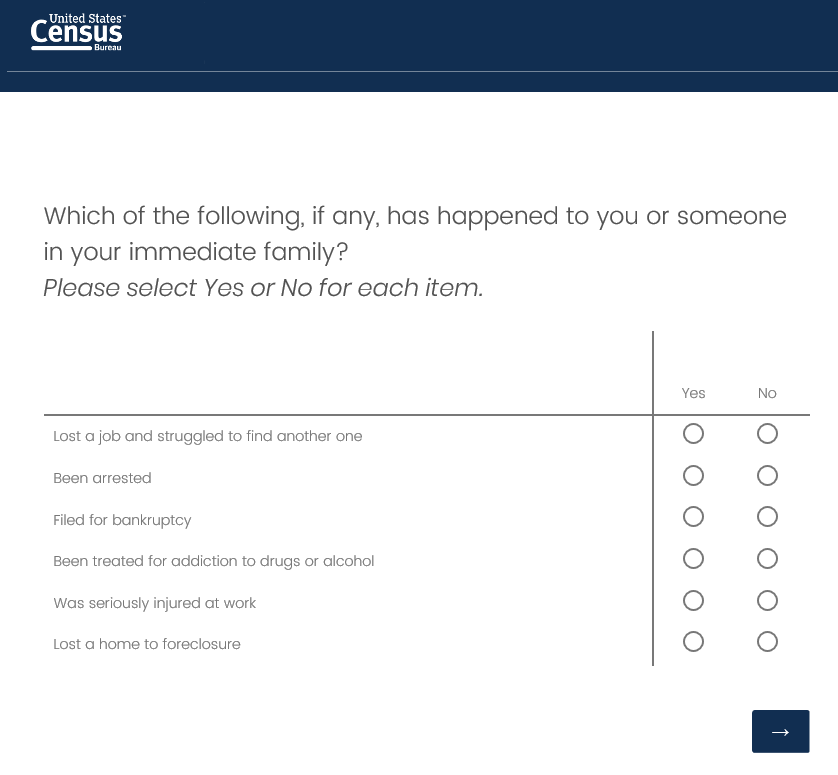 Pew StudyCreated for this study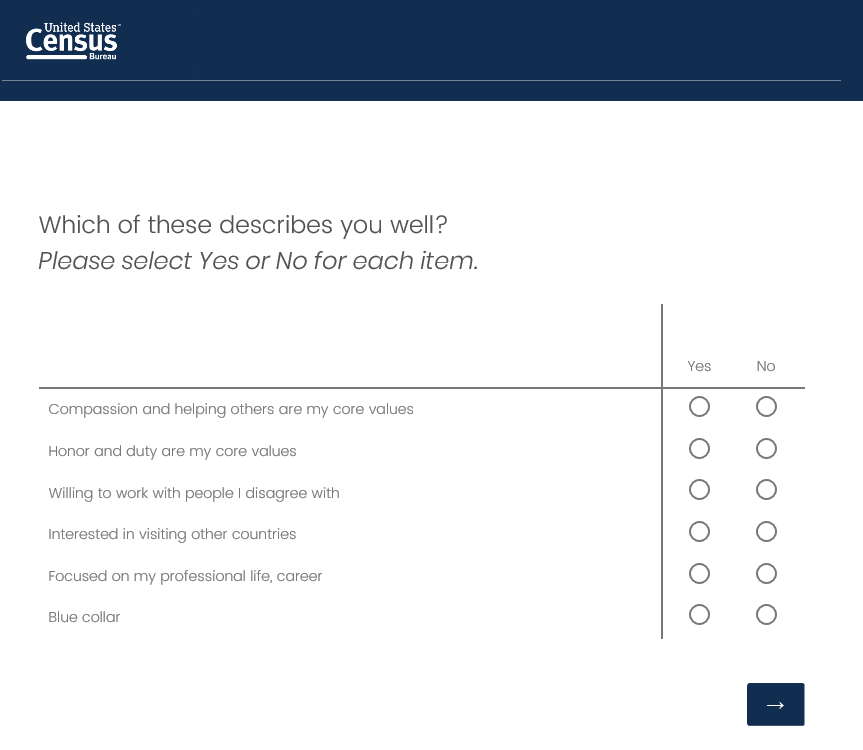 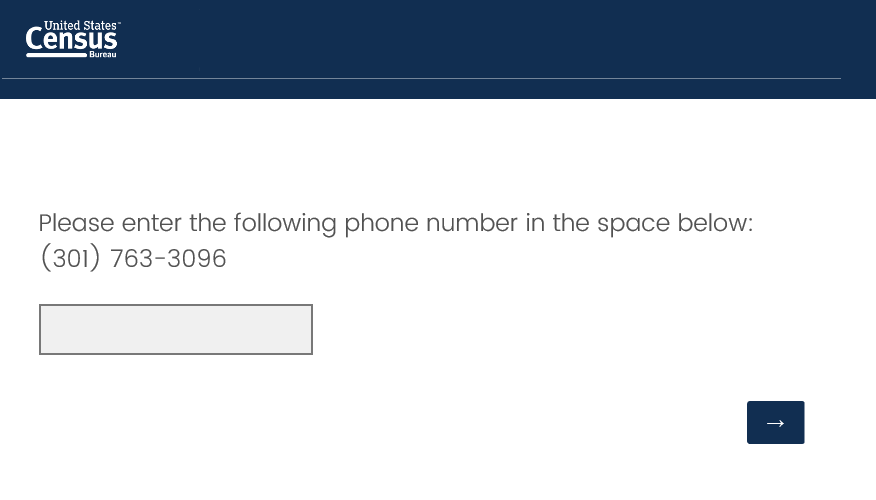 Created for this study  Created for this study 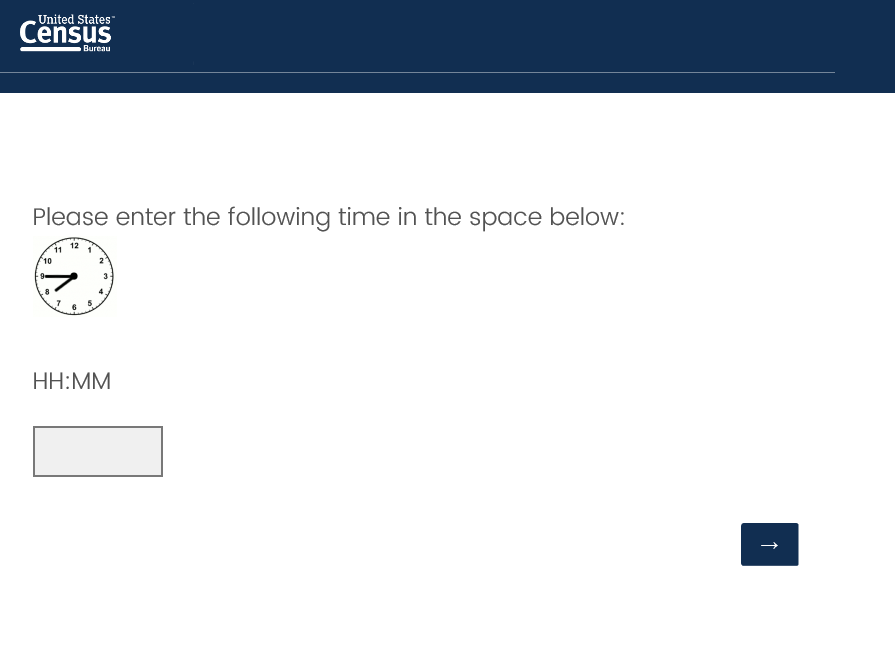 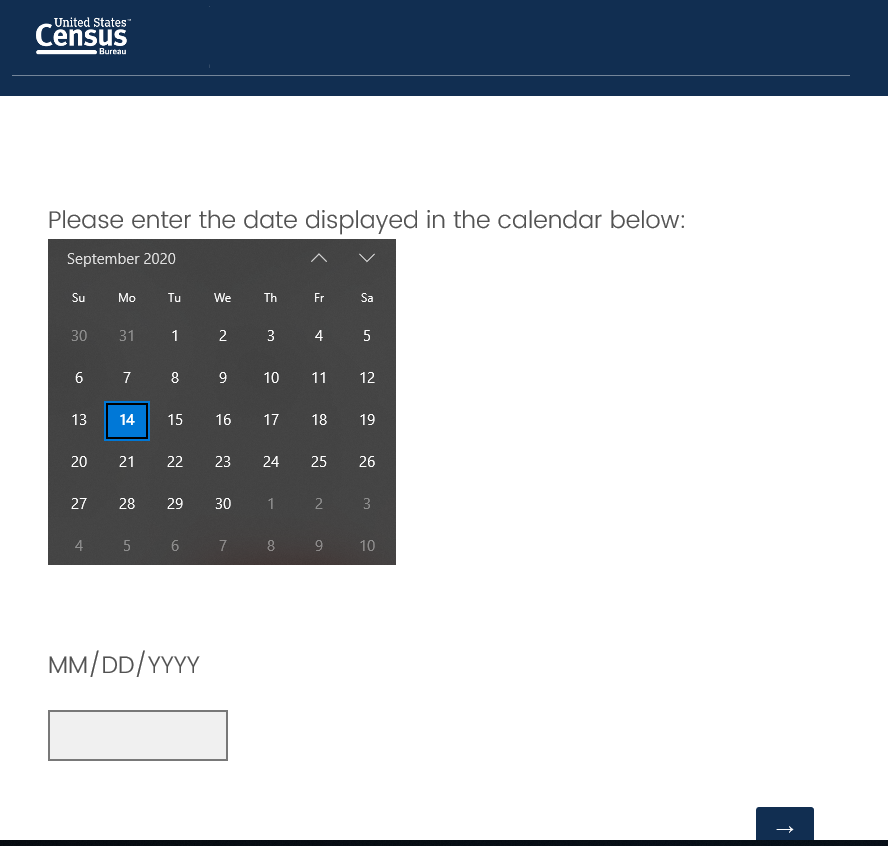 Created for this study 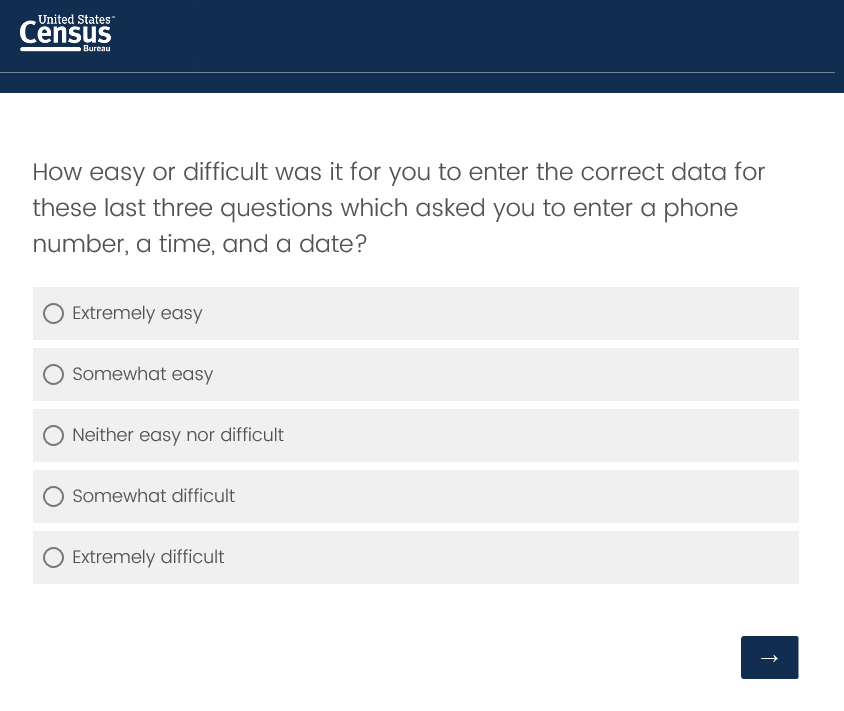 